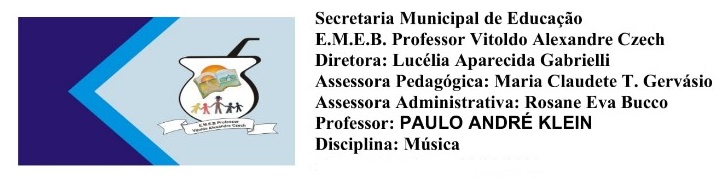 SEQUÊNCIA DIDÁTICA – MÚSICA – 19/10 A 23/10 – 3º ANOOLÁ GALERINHA, TUDO BEM? ESPERO QUE SIM. A ATIVIDADE DA SEMANA É SOBRE AS NOTAS MUSICAIS E CLAVE DE SOL. ABAIXO TEM ALGUNS EXERCÍCIOS PARA SEREM DESENVOLVIDOS, PRESTEM ATENÇÃO E PODEM REALIZAR COM CALMA. O EXERCÍCIO 01 É PARA EXERCITAR O DESENHO DA CLAVE DE SOL. E O EXERCÍCIO 02 É SOBRE O CONTEÚDO QUE FOI PASSADO, ONDE CADA LINHA E CADA ESPAÇO TEM UMA NOTA MUSICAL. PRESTEM ATENÇÃO QUE AGORA AS NOTAS MUSICAIS NÃO ESTÃO NA SEQUÊNCIA DE LINHAS E ESPAÇOS, ESTÃO MISTURADAS NA MESMA PAUTA.Exercício 01 – Vamos exercitar o desenho da Clave de Sol passando um lápis por cima das linhas tracejadas. 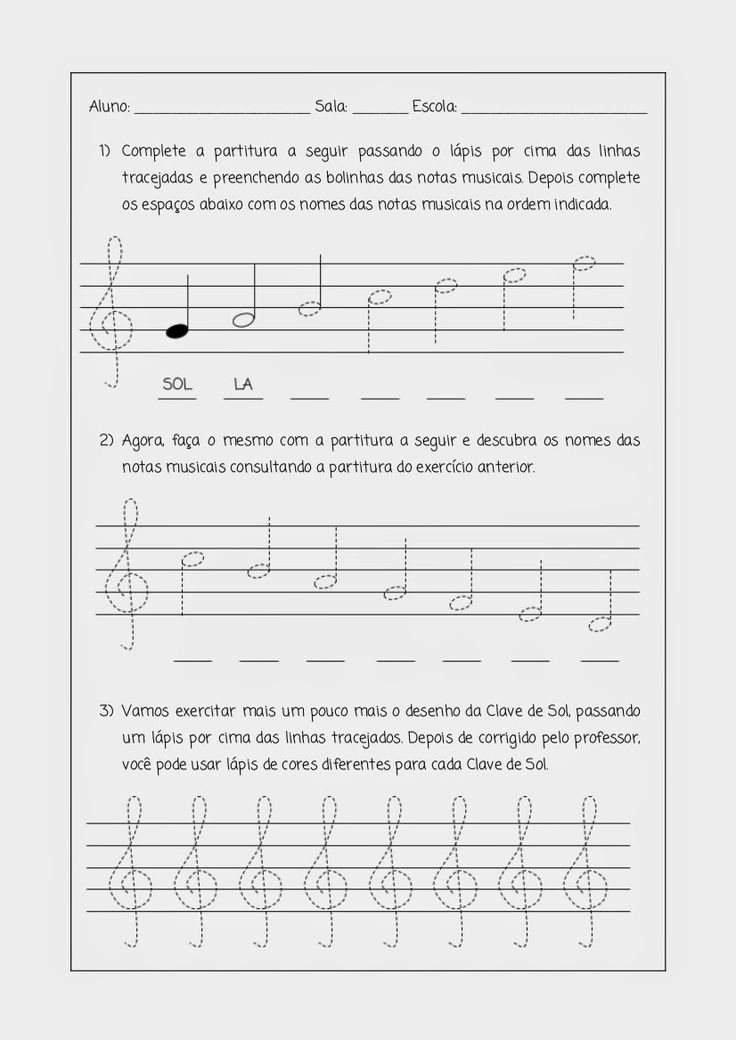 Exercício 02 – Completar os pontilhados abaixo e colocar o nome das notas musicais que estão faltando. (Na atividade da semana passada vocês tinham que completar as notas musicais na sequência de linhas e espaços, agora elas estão misturadas, podem voltar na atividade da aula passada para conferir, por exemplo a segunda linha tem a nota sol, então todas as notas que estão na segunda linha é nota sol, e assim, com todas as outras. 
